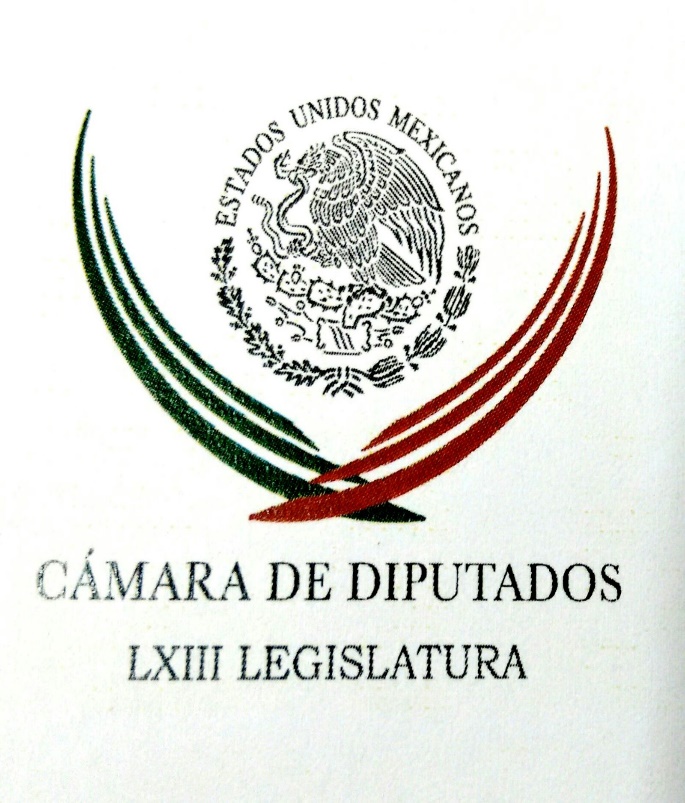 Carpeta InformativaPrimer CorteResumen: Diputado llama a crear conciencia para evitar desperdicio de alimentos Senadores y diputados dejan 96% de agenda estancadaONU pide a Senado no aprobar proyecto de ley seguridad interiorMaría Elena Morera: Discusión de la Ley de Seguridad Interior "Todo está puesto" para ser candidato del PRD: Mancera‘Para que el PRD vaya solo debe haber un agandalle del PAN y MC’05 de diciembre de 2017TEMA(S): Trabajo LegislativoFECHA: 05|/12/2017HORA: 08:06 AMNOTICIERO: 20 Minutos OnlineEMISIÓN: Primer CorteESTACION: OnlineGRUPO: 20 MinutosDiputado llama a crear conciencia para evitar desperdicio de alimentos Es necesario crear conciencia e iniciar una reflexión seria, sensata y de mucha responsabilidad sobre el desperdicio de alimentos, afirmó el presidente del Comité del Centro de Estudios para el Desarrollo Rural Sustentable y la Soberanía Alimentaria (CEDRSSA), José Hugo Cabrera Ruiz. El diputado se pronunció por un debate legislativo para abordar el problema desde la perspectiva de la ética, la productividad, la justicia social, la logística para su distribución adecuada. Recordó que "se ha discutido mucho en la Comisión de Agricultura y Sistemas de Riego, sobre los programas de Secretaría de Agricultura, Ganadería, Desarrollo Rural, Pesca y Alimentación (Sagarpa) y sus reglas de operación, pero cuando está el plato en la mesa, nos damos cuenta de que hay poca conciencia". En reunión con los ganadores del primer Premio Nacional "Diputado José Francisco J. Múgica", que reconoce a quienes a través de sus estudios e investigaciones aportan al trabajo legislativo en esta materia, Cabrera Ruiz manifestó su interés en el trabajo académico e intelectual, visto desde la óptica de especialistas. Reiteró su disposición para que las propuestas no "queden como ornato en los libreros", sino que permitan mejorar el marco normativo para "que corresponda a la realidad del campo, potencie la productividad y eleve la justicia social en las familias del sector". "Son aportaciones a un asunto para el país, de ahí la importancia de abonar a éste y otros temas, que no son menores, y tienen que ver con la soberanía alimentaria, como la lucha contra el hambre", precisó. bmj/mTEMA(S): Trabajo LegislativoFECHA: 05/12/2017HORA: 05:02NOTICIERO: El Heraldo de México OnlineEMISIÓN: Primer CorteESTACION: OnlineGRUPO: El HeraldoSenadores y diputados dejan 96% de agenda estancadaDe un total de 87 temas prioritarios que se enlistaron en la agenda legislativa al inicio del periodo, senadores y diputados solamente lograron aprobar el presupuesto, la Ley de Seguridad Interior y la Ley de Tecnologías Financieras (Fintech).En la Cámara alta les quedan dos semanas de trabajo y sólo seis sesiones, y dos de ellas son solemnes: agradecimiento de la ayuda internacional durante los sismos de septiembre, y otra para recibir al presidente del Congreso de Corea del Sur. En San Lázaro les quedan las mismas dos semanas, sin embargo, sólo están contempladas cinco sesiones más para poder votar y aprobar iniciativas. Diputados y senadores incluso han intentado ponerse de acuerdo para aprobar temas prioritarios para el país.En octubre pasado las Juntas de Coordinación Política de ambas cámaras sostuvieron una reunión en la que expusieron temas en los que coincidían y que impulsarían. En esa reunión se mencionaron seis temas: la eliminación del pase automático de procurador a fiscal general, la revisión de la ley de la Fiscalía General, abrir la discusión sobre el financiamiento de partidos, aumentar las penas por el robo de hidrocarburos, la aprobación de la Ley General de Archivos y la Ley Fintech, de los cuales sólo esta última tuvo avance.En la Cámara de Diputados, la bancada del PRI, por ejemplo, tiene registrados en su agenda 10 puntos de los cuales sólo dos vieron la luz: Presupuesto de Egresos de la Federación para 2018 y la Ley de Seguridad Interior.En la misma cámara PAN y PRD, a principios del periodo, registraron en conjunto 181 propuestas de iniciativa que posteriormente agruparon en las coincidencias que conformaron la agenda legislativa del Frente Ciudadano Por México —junto con Movimiento Ciudadano— en la que se enlistaron 15 puntos, de los cuales ninguno se concretó.Los grupos parlamentarios del PAN y PRD en el Senado prometieron impulsar de manera conjunta la agenda del Frente, pero tampoco se concretó en esa cámara ninguno de los puntos propuestos. ar/mINFORMACIÓN GENERALTEMA(S): Información General FECHA: 05/12/17HORA: 05:48NOTICIERO: En los Tiempos de la RadioEMISIÓN: Primer CorteESTACIÓN: 103.3 FMGRUPO: Radio Fórmula0María Dolores Padierna. Ley de Seguridad InteriorDolores Padierna, colaboradora: No estamos de acuerdo en la Ley de Seguridad Interior por muchas razones. Es violatoria de la Constitución porque viola el Artículo 21 Constitucional, donde se establece, claramente, que las instituciones de seguridad pública serán de carácter civil, disciplinado y profesional. Es violatoria de los derechos humanos, la propia Comisión Nacional de los Derechos Humanos y una amplia red de organizaciones civiles se oponen a esta ley porque no genera controles para la obligación al respeto a los derechos humanos. Es discrecional, imprecisa y fomenta la impunidad, no establece plazos claros ni límites o reglas claras para deslindar la intervención de las Fuerzas Armadas en funciones de policías y mucho menos establece condiciones y plazos para el regreso del Ejército a sus cuarteles. Se justifica el exceso de presidencialismo al magnificar las facultades del Presidente de la República, establecidas en la Constitución que le corresponde preservar la seguridad nacional y disponer de las Fuerzas Armadas para la seguridad interior y exterior conforme lo determine la ley, pero en el dictamen de la ley no se establecen los balances, los contrapesos del Congreso, menos aun el respeto a la soberanía de los estados y los municipios. Así, el Ejecutivo Federal puede desplegar al Ejército y a la Marina para todo lo que considere necesario, más allá, incluso, de la seguridad pública. No hay un solo caso exitoso en el mundo donde el uso de las Fuerzas Armadas en funciones policíacas, por periodos prolongados, hayan permitido reducir el crimen organizado o mejorar la seguridad de la población o eliminar las violaciones a los derechos humanos, todo lo contrario, los militares en funciones de seguridad pública, como se evidencia en México, aumenta la inseguridad y la violencia, provoca la paramilitarización social. El uso del Ejército en tareas de seguridad interior es característica de dictaduras militares, nada que ver con la democracia pacífica que anhelamos. Gracias. Duración 2´23´´, ys/m.TEMA(S): Trabajo LegislativoFECHA: 05/12/2017HORA: 08:27NOTICIERO: Excélsior OnlineEMISIÓN: Primer CorteESTACION: OnlineGRUPO: ExcélsiorONU pide a Senado no aprobar proyecto de ley seguridad interiorEl Alto Comisionado de Naciones Unidas para los Derechos Humanos pidió este martes al Senado de México no aprobar la legislación propuesta sobre seguridad interior al considerar que consagraría la función de las fuerzas armadas en la aplicación de la ley en momentos en que se requeriría una fuerza de policía más fuerte.La violencia en México no ha disminuido y tanto agentes estatales como no estatales siguen perpetrando violaciones y vulneraciones de derechos humanos, incluso torturas, ejecuciones extrajudiciales y desapariciones forzadas", dijo Zeid Ra’ad Al Hussein, a más de 10 años después del despliegue de las fuerzas armadas en la llamada guerra contra el narcotráfico. En una declaración donde reconoce que México se enfrenta a un enorme problema en materia de seguridad, habida cuenta de la violencia y el temor que causan poderosas bandas de delincuentes organizados, Zeid dijo que "la aprobación de un nuevo marco legal para regular las operaciones de las fuerzas armadas en labores de seguridad ciudadana no es la respuesta adecuada".El proyecto de Ley de Seguridad Interior fue aprobado por la Cámara de Diputados de México la semana pasada y enviada al Senado para su discusión. ar/mTEMA(S): Información GeneralFECHA: 05/12/2017HORA: 07:10NOTICIERO: Ciro Gómez Leyva Por la MañanaEMISIÓN: Primer CorteESTACION: 104.1 FMGRUPO: Fórmula0María Elena Morera: Discusión de la Ley de Seguridad Interior Ciro Gómez Leyva (CGL), conductor: Bueno, ¿qué viene con la Ley de Seguridad? Manuel Feregrino (MF), conductor: Bueno, pues hoy, el tema de hoy es la Ley de Seguridad Interior. Se está esperando que, si bien no hay, no hay un llamado específico en horario para que las comisiones unidas de Gobernación, Marina, etcétera, Estudios Legislativos II trabajen hoy en el Senado de la República después de que recibieron, el viernes, la minuta ya aprobada por Cámara de Diputados, entendemos -por lo que estuvimos reporteando ayer- que durante el día van a recibirla. Comenzarían a trabajar las comisiones y en la medida que corra el día, van a hacer esta revisión. Sin embargo, pues hay un grupo de organizaciones no gubernamentales -que ayer platicábamos-, integrantes de la sociedad civil que se han manifestado en contra, precisamente, de la aprobación, fundamentalmente, de esta iniciativa ahora en la Cámara de Senadores y tienen planteado, tienen una propuesta en change.org precisamente para que no se apruebe. Pero, vaya, ya las firmas que han logrado, tienen la intención de llevarlas ante los senadores y hacerles saber varias cosas de las que consideran son ambigüedades de concepto, violación a principios de necesidad, papel indebido de las Fuerzas Armadas y varias cosas que conjuntan no solamente en documentos, sino además en algunos videos que circulan en redes sociales. CGL: Seguridad sin guerra es el nombre de esta... MF: Así es. CGL: ...propuesta y vimos ayer, anoche presentamos en Imagen un fragmento de este video que difundieron... MF: Sí. CGL: Vimos, estaban, aparecía Diego Luna, aparecía la presidenta de Causa en Común, María Elena Morera. María Elena, gusto en saludarte, buenos días. María Elena Morera (MEM), presidente de Causa en Común: Buenos días, me da mucho gusto saludarte a ti y a tu auditorio. CGL: No a la ley, ¿sí a qué? MEM: Sí a que venga en un planteamiento conjunto de cambios legales porque, mira, solamente sacar esta ley sin arreglar el problema que tenemos con las policías, me parece hasta ingenuo pensar que vamos a tener paz en el mediano plazo. Podemos hacer muchas cosas y la seguridad tiene muchas aristas, pero si no tenemos policías preparados, no vamos a tener seguridad ni justicia. Entonces, nosotros creemos que esta ley tiene que ir acompañada por otros cambios legales para tener un solo modelo de policía en todo el país, que sea un modelo homologado, no digo una sola policía, un solo modelo homologado como lo marca la ley, pero que hoy no están los incentivos bien puestos. Tendríamos que tener el modelo de fiscalía que queremos y, por supuesto, las Fuerzas Armadas necesitan un marco jurídico, pero tiene que ser un marco jurídico que nos ponga en la mesa el retiro paulatino de las Fuerzas Armadas y el regreso de... Y, bueno, el tener policías, no regreso, el tener policías que sean capaces, que sean profesionales, que ésa es la propuesta de Seguridad sin guerra. CGL: Arreglar el problema de las policías de acuerdo, pero los militares llevan 11 años pidiendo eso y pidiendo esta ley y un solo modelo de policías, el presidente Peña Nieto presentó una iniciativa hace... En noviembre del 2014, hace tres años. MEM: Lo que pasa es que no es lo mismo una policía única que un solo modelo de policía... CGL: De acuerdo. MEM: Un solo, sí. CGL: Presentó una propuesta para discusión, pasaron tres años y ni se discute ni se propone ni pasa nada. MEM: Pues mira, hay otra propuesta que desecharon, precisamente, el día que aprobaron esta ley en Cámara de Diputados, que es la de mando mixto... CGL: Sí. MEM: Que si bien no es una ley perfecta, pero sí nos permitiría certificar a las policías y saber en qué estado está la institución, no solamente las personas, porque hoy se certifican a las personas y la certificación tiene muchas dudas en algunos casos, pero no se certifican a las policías como institución. Entonces, me parece que sí hay propuestas de parte de los colectivos, sí hay propuestas, por supuesto, de Causa en Común. Hace dos semanas que presentamos el foro de Causa en Común, hicimos 10 propuestas que están consensuadas también con otros grupos de sociedad civil y sacar solamente esta ley con estas ambigüedades sí nos pone en un problema. Mira, por ejemplo, en el Artículo 9 dice que la información que se genere con motivo de la aplicación de la Ley de Seguridad Interior se considerará de seguridad nacional y por tanto, no son aplicables las disposiciones en materia de transparencia y acceso a la información. Entonces, me parece que eso es muy delicado, van a actuar en seguridad pública, pero se va a considerar reservado como seguridad nacional. Luego también, por ejemplo, en el Artículo 18, lo que es muy vaga la definición y dice "en ningún caso las acciones de seguridad interior que se lleven a cabo por las autoridades federales tendrán por objeto sustituir a las autoridades del orden de gobierno en el cumplimiento de sus competencias". Y también dice que las acciones de seguridad interior, que son acciones de seguridad interior que no se considerarán como de seguridad pública. Estas condiciones de seguridad interior no quiere decir que no vayan a actuar en seguridad pública y así te puedo decir otros artículos. Por ejemplo, ayer leíamos el Artículo 23, donde básicamente pulveriza el pacto federal al decir que en el momento que entren las Fuerzas Armadas a un estado, el estado le tiene que ceder su inversión en infraestructura, equipamiento y servicios públicos. Entonces, sí me parece que hay artículos que se tienen que leer con cuidado porque son vagos e imprecisos. CGL: Bueno. ¿Hoy van al Senado? MEM: Hoy vamos al Senado, pues esperamos que los senadores reflexionen sobre esta ley y reflexionen sobre lo que México necesita en el mediano plazo porque lo que queremos es tener seguridad y justicia civil. Entonces, ¿qué tenemos que hacer para llegar a esto cuando hoy, como bien dices, pues las Fuerzas Armadas llevan más de 10 años en las calles haciendo... CGL: Y pidiendo una ley. MEM: ... tareas de seguridad pública y pidiendo una ley...? CGL: Seguridad jurídica, más que una ley, pidiendo seguridad jurídica. MEM: Exactamente, entonces, yo creo que sí tienen razón y sí se les tiene que dar seguridad jurídica, pero no con una ley que sea tan imprecisa y tan vaga que pueda generar problemas hacia el futuro. CGL: Bueno, entonces, ¿van al Senado a entregar este documento nada más? MF: Ya van 109 mil firmas. MEM: Vamos al Senado a entregar las firmas que se hicieron a través de change.org, también sacamos, el día de ayer, un desplegado en "El Universal". CGL: Sí, lo vimos. MEM: Donde está firmado por más de 200 organizaciones y además por más de 200 personas en lo personal, expertos, académicos... CGL: Sí. MEM: Entonces, mira, lo que estamos haciendo es un llamado a la reflexión, sí un marco jurídico a las Fuerzas Armadas, por supuesto, nadie debería de estar en sus acciones actuando fuera del marco jurídico, pero pues sí hay que repensar la ley que se está haciendo. CGL: Muy bien. Bueno, pues muchas gracias. MF: Yo te quería preguntar algo, buen día, te saluda Manuel Feregrino, sobre el tema concretamente de lo que ha causado tanta polémica, la declaración de López Obrador para amnistía a narcotraficantes y delincuentes, ¿tú cómo la ves? MEM: Mira, yo creo que eso ya se hizo en Colombia, no les dio resultados. Te sigue generando muchísima violencia, me parece que sí tenemos que pensar diferente con respecto al narcotráfico, pero no creo que eso nos vaya a llevar a tener más seguridad y sí nos puede llevar a tener más violencia. CGL: ¿No estás por una amnistía a los criminales, no sólo a los narcotraficantes? MEM: No, a los criminales, no, no estoy por una amnistía, se tendría que ver bien a quién le vas a dar la amnistía... CGL: Asesinos, secuestradores, suponemos. MEM: ¿No?, o sea, si es a jóvenes que los han involucrado en el narcotráfico de manera forzada, eso es diferente que a los líderes del narcotráfico que se han dedicado a matar a la gente. CGL: Bueno, gracias, María Elena. MEM: Hasta luego, que tengan un buen día. MF: Gracias. CGL: Buen día. Duración 8’34’’, nbsg/m. TEMA(S): Información GeneralFECHA: 05/12/2017HORA: 08:27NOTICIERO: Milenio.comEMISIÓN: Primer CorteESTACION: OnlineGRUPO: Milenio"Todo está puesto" para ser candidato del PRD: ManceraEl PRD ya eligió quién será su candidato para la Presidencia y sólo se debe estar pendiente de la toma de decisiones de los otros partidos que conforman el Frente, dijo el jefe de Gobierno de la Ciudad de México, Miguel Ángel Mancera, luego de que ayer los gobernadores perredistas cerraron filas para impulsarlo como abanderado del partido en el proceso electoral de 2018.“Pues ahora ya está planteado en la mesa así, estás llegando a una mesa donde se está planteando que el candidato del PRD aquí está. Estamos pendientes de las líneas y toma de decisiones de los demás", dijo en entrevista con Ciro Gómez Leyva para Grupo Fórmula. Aclaró que no dejará la jefatura de Gobierno el próximo viernes y que será hasta la próxima semana, fecha límite para el registro de precandidatos de los partidos ante el Instituto Nacional Electoral (INE), que tome la decisión. "No hay una decisión para salir del gobierno el viernes, hay una decisión de acompañar al PRD", dijo y agregó que acompañará "las decisiones y finalmente habrá ya una competencia que se haya definido con lineamientos muy específico y yo estaré tomando esta determinación seguramente para la siguiente semana"."Por supuesto es colocar en esta mesa donde se están acordando las líneas de acción, los planteamientos y los integrantes del Frente de que el PRD ha tomado ya una determinación", afirmó. El funcionario aseguró que si los integrantes del Frente, PAN, PRD y Movimiento Ciudadano, acordaran realizar una elección abierta para definir un candidato común sí lo aceptaría, pero que hay poco tiempo para hacerlo pues el registro de precandidatos ante las autoridades electorales, debe ser la próxima semana. "Una elección abierta creo que estaríamos claros de participar, se ha dicho que por los tiempos probablemente esto no sea óptimo, yo estaré pendiente a estas determinaciones y habría que hacer una valoración personal porque todos los días estamos atendiendo la tarea del Gobierno de la Ciudad. ar/mTEMA(S): Información GeneralFECHA: 05/12/2017HORA: 07:42NOTICIERO: Político.mxEMISIÓN: Primer CorteESTACION: OnlineGRUPO: Político.mx Mikel Arriola se destapa; buscaría Jefatura de Gobierno de CDMXMikel Arriola, director General del Instituto Mexicano del Seguro Social, se destapó como candidato del PRI a la Jefatura de Gobierno de la Ciudad de México. En entrevista con Leonardo Curzio en adn40 dijo que estará en donde sea de mayor utilidad, pues hay grandes áreas de oportunidad en la CDMX, así que la capital probablemente sea su futuro, además que ve a la Ciudad, "muy cercanamente" y en definiciones, está muy atento. También dijo reconoció a José Antonio Meade como un buen candidato a la Presidencia y que con él se tiene la posibilidad de mantener a México por la ruta de una buenas políticas públicas e incluso ser una potencia mundial y aceptó que ha estado muy cercano a él. ar/mTEMA(S): Información GeneralFECHA: 05/12/2017HORA: 08:07NOTICIERO: Excélsior OnlineEMISIÓN: Primer CorteESTACION: OnlineGRUPO: Excélsior‘Para que el PRD vaya solo debe haber un agandalle del PAN y MC’Frente a los rumores de una fractura en el Frente Ciudadano por México, el excandidato del PRD a la gubernatura del Estado de México, Juan Zepeda, aseguró que su partido podría llegar solo a los comicios de 2018 si hay “un agandalle de parte de los otros partidos y que al PRD lo quieran orillar a que vaya solo”.El militante perredista explicó que si el proceso de selección del candidato de la alianza PAN, PRD y MC a la presidencia en los comicios de 2018, el PRD no será responsable de una separación, ya que éste “ha tenido disposición”. (Para que el PRD vaya solo) tendría que haber un agandalle de parte de los otros partidos y que al PRD lo quieran orillar a que vaya solo. Si no hay esta sensibilidad para abrir y democratizar este método de selección, la responsabilidad de que no se constituya el Frente no va a ser del PRD”, aseveró en entrevista con Francisco Zea, en Imagen Televisión.El también ex edil en Nezahualcóyotl detalló que hasta el momento hay un avance en el método de selección de candidato entre los tres partidos, ya que de tres parámetros propuestos, en dos hay acuerdos.Estos tres puntos son: primero, encuestas en donde se pondere la opinión efectiva (resultado de la opinión efectiva menos la negativa); segundo, una serie de debates sobre temas de interés (corrupción, inseguridad, desigualdad), que sean paneles de especialistas que evalúen a los candidatos y les den un puntaje; tercero, una elección abierta.Sobre el último punto, Zepeda detalló que, ante una posible infiltración de otros partidos, él propone dar un valor a cada parámetro: 40 por ciento debates, 40 por ciento a la encuesta y 20 por ciento a la consulta.Al ser cuestionado sobre en qué momento el Frente tendrá listo a su candidato, el perredista confió en que esto se dé a finales de febrero, en tanto, el método de selección deberá ser presentado antes del 13 de diciembre; es decir, un día antes de las precampañas.Destacó que el Jefe de Gobierno, Miguel Ángel Mancera es el mejor posicionado para encabezar la alianza tripartidista.Definitivamente vamos con Miguel Ángel Mancera, quien en una encuesta publicada se posiciona como el mejor perfil para abanderar al frente”, afirmó.En lo que respecta a la renovación de la dirigencia del PRD y sus aspiraciones personales, Zepeda comentó que aún analiza las dos propuestas que le han planteado en el partido: buscar la presidencia nacional del instituto o bien, una senaduría en el Estado de México.“Tengo la propuesta de ser el próximo dirigente, aunque también me han propuesto competir por el Senado en el Edomex. En estos días definimos, pero con una premisa: lo que sirva más al PRD y al país”, dijo. ar/mTEMA(S): Información General FECHA: 05/12/17HORA: 06:28NOTICIERO: En los Tiempos de la Radio EMISIÓN: Primer CorteESTACIÓN: 103.3 FMGRUPO: Radio Fórmula 0Joaquín López-Dóriga. Se registró inversión extranjera de 21 mil 754 mddOscar Mario Beteta, conductor: El análisis de Joaquín López-Dóriga. Joaquín López-Dóriga, colaborador: Gracias, Oscar Mario. Me da mucho gusto saludarte otra vez como todas las mañanas, muy buenos días. La Secretaría de Economía envió un informe a la Cámara de Senadores en el que precisa que entre enero y septiembre de este año se registró una inversión extranjera de 21 mil 754 millones de dólares, cifra 10 por ciento mayor que la preliminar del mismo periodo en 2016. El principal generador de inversión extranjera en México durante este periodo ha sido Estados Unidos y después lejano, España, Canadá, Alemania y Australia, aunque no lo crea. Duración 36´´, ys/m.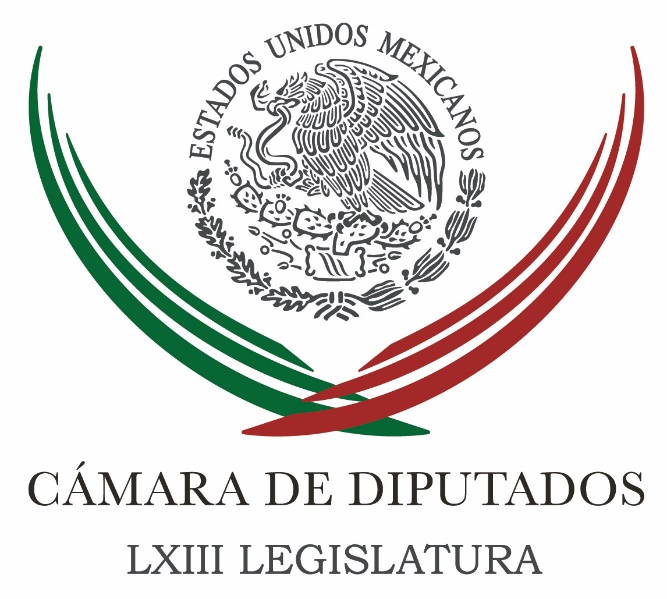 Carpeta InformativaSegundo CorteResumen:Continúan en San Lázaro entrevistas a candidatos a auditor federalInauguran en Cámara de Diputados exposición fotográfica sobre UcraniaDiputado condenada violencia en Honduras tras elecciones presidencialesJesús Sesma: Experiencia de José Antonio MeadeInician en el Senado comparecencias de candidatos a titular de FEPADEArmando Ríos Piter critica derroche de dinero en spots Poder Judicial transfiere a Hacienda más de dos mmdp para damnificadosLey de Seguridad Interior debe revisarse a fondo: CoparmexMartes 05 de diciembre 2017TEMA(S): Trabajo legislativo FECHA: 05/12/2017HORA: 12:00 PMNOTICIERO: Notimex / 20minutos OnlineEMISIÓN: Segundo CorteESTACION: Online GRUPO: Notimex Continúan en San Lázaro entrevistas a candidatos a auditor federal Por tercer día consecutivo continúan este martes en la Cámara de Diputados, las entrevistas a 11 aspirantes a ocupar la titularidad de la Auditoría Superior de la Federación (ASF). Con los seis candidatos previstos para mañana miércoles concluirá este proceso, a fin de que para que el viernes próximo la Comisión de Vigilancia de la Auditoría Superior de la Federación elabore la terna final. El pleno de la Cámara de Diputados tiene hasta el 15 de diciembre, cuando concluye el periodo ordinario de sesiones, para aprobar al nuevo auditor federal para periodo 2018-2025, en sustitución de Juan Manuel Portal Martínez. La Comisión de Vigilancia que preside el diputado Luis Maldonado Venegas (PRD), inició el sábado pasado, en las instalaciones de la Cámara de Diputados, el proceso de entrevistas a los 41 aspirantes que se inscribieron para ocupar el cargo. El sábado se entrevistó a 11 candidatos, el lunes fueron 13, este martes 11 y mañana miércoles seis más. El sábado asistieron Raúl Sánchez Kobashi, Roberto Mazón Salgado, Alberto González Hernández, Iván López Hernández, Alejandro Torres Palmer, Ángel Trinidad Zaldivar, María de los Ángeles Silva Mendoza, José María Eugenio Núñez Murillo, Juan José García Lémus, Juan Carlos Rueda López y Alfonso Toledo Gutiérrez. El lunes fueron René Mariani Ochoa, Eduardo Gurza Curiel, David Rogelio Colmenares Páramo, Muna Dora Buchahin Abulhosn, Salim Arturo Orci Magaña, Mauricio Merino Huerta, Fernando Cervantes Flores, Oscar Omar Niño Rodríguez, Jerónimo Jesús Salinas García, Luciano Crispín Corona Gutiérrez, Daniel Ramos Torres, Benjamín Fuentes Castro y José Antonio Becerril Flores. Este martes figuran Gerardo Lozano Dubernard, Julián Alfonso Olivas Ugalde, Gregorio Guerrero Pozas, Rafael Castillo Vandenpeereboom, Octavio Medina Estrada, Carlos Altamirano Toledo, Felix Vargas Aguilar, Miguel Ángel Cruz Vega, Raúl Rigoberto Medina Rodríguez, Miguel Ángel Vega García y Álvaro Martín Bardales Ramírez. Está previsto que para mañana miércoles asistan Rogelio Santillán Buelna, José Luis Nava Díaz, Rodolfo Héctor Lara Ponte, Alejandro Romero Gudiño, José Manuel Villanueva Vega y Juan Florencia Valverde Martínez. gh/mTEMA(S): Trabajo Legislativo FECHA: 05/12/2017HORA: 12:56 PMNOTICIERO: Notimex / 20minutos OnlineEMISIÓN: Segundo CorteESTACION: Online GRUPO: Notimex Inauguran en Cámara de Diputados exposición fotográfica sobre UcraniaEl embajador de Ucrania en México, Ruslán Spírin, inauguró en la Cámara de Diputados la exposición fotográfica “Ejecución por hambre: el genocidio desconocido de los ucranianos; 1932-1933”, la cual estará abierta al público hasta el próximo viernes. La muestra consta de 26 pósters en los que se da cuenta de lo ocurrido esos años en Ucrania, por lo cual el último sábado de cada mes de noviembre se conmemora el día de las víctimas del Holodomor (nombre atribuido a la hambruna que asoló a Ucrania), cuando en ese país se encienden velas para honrar la memoria de las víctimas, de las cuales se responsabiliza a Joseph Stalin. La exposición instalada en el pasillo del edificio H, fue preparada como parte del programa Lecciones de Historia de la Fundación Benéfica Internacional Ucrania 3000. Los materiales utilizados en la muestra pertenecen al archivo Central Estatal Ucranio de Cine, Fotografía y Sonido; al Museo Iván Honchar y al archivo estatal del Servicio de Seguridad de Ucrania. En la inauguración de la muestra el embajador de Ucrania en México, Ruslán Spirín estuvo acompañado por el diputado Santiago Torreblanca, vicepresidente del Grupo de Amistad México-Ucrania. Ambos coincidieron en señalar que la exposición apoyada por la Comisión de Cultura y Cinematografía de la Cámara de Diputados es de trascendencia histórica, por lo que invitaron al público a visitarla para conocer lo ocurrido en esa nación en los años 1932-1933. gh/mTEMA(S): Trabajo legislativo FECHA: 05/12/2017HORA: 12:19 PMNOTICIERO: Notimex / 20minutos OnlineEMISIÓN: Segundo CorteESTACION: Online GRUPO: NotimexDiputado condenada violencia en Honduras tras elecciones presidencialesEl presidente de la Comisión de Relaciones Exteriores de la Cámara de Diputados, Víctor Giorgana Jiménez, condenó cualquier expresión de violencia en Honduras que se presente con motivo de las inconformidades con los resultados del proceso electoral en ese país. El legislador priista hizo votos por que este conflicto se resuelva de manera pacífica, por el bien de esa nación y la estabilidad de la región, “desde la Comisión de Relaciones Exteriores enviamos nuestras más sentidas condolencias a los familiares de las víctimas”. Asimismo, señaló que el alargamiento del conflicto postelectoral podría generar consecuencias con impactos negativos en la estabilidad de la región, por lo que hizo un llamado a Honduras, como nación democrática, para “que, como miembro de la Organización de Estados Americanos, actúe con apego a la Carta Democrática Interamericana y se garantice el respeto al voto”. En las elecciones del pasado 26 de noviembre, debido al cerrado estrecho margen de diferencia, las autoridades electorales pospusieron la publicación de los resultados oficiales hasta este 4 de diciembre. La demora en la presentación de resultados, lo cerrado de la contienda y el cambio en las tendencias que primero favorecían a Salvador Nasralla y luego a Juan Orlando Hernández han provocado protestas, con disturbios que han dejado más de una decena de muertos, por lo que el gobierno declaró estado de emergencia. /gh/mTEMA(S): Trabajo LegislativoFECHA: 05|/12/2017HORA: 06:46 AMNOTICIERO: En los Tiempos de la RadioEMISIÓN: Segundo CorteESTACION: 103.3 FMGRUPO: FórmulaJesús Sesma: Experiencia de José Antonio MeadeJesús Sesma, colaborador: Todos celebramos en su momento que las calificadoras internacionales cambiaron la perspectiva de la economía mexicana de negativa a estable, lo cual nos hizo más confiables para que las empresas del mundo siguieran invirtiendo en nuestro país. Sin duda, este proceso de consolidación de las finanzas públicas se dio gracia a la destacada labor de José Antonio Meade Kuribreña, quien en casi 15 meses al frente de la Secretaría de Hacienda y Crédito Público, logró un crecimiento económico, un superávit no visto desde hace 10 años y la reducción de la deuda. Esto desde luego, tiene que ver con la preparación del doctor Meade, pero también con la gran experiencia que ha acumulado durante 20 años de carrera en el gobierno. Sus cargos más destacados no sólo se han dado en este presente sexenio, donde además de desempeñarse como titular de la Secretaría de Hacienda, también dirigió primero a la Secretaría de Relaciones Exteriores y después a la Secretaría de Desarrollo Social, donde puso en marcha una serie de estrategias que el mismo Coneval certificó para la reducción de la pobreza en todo el país. Igualmente, durante la administración anterior fue secretario de Energía logrando avances significativos en el sector energético y haciendo que Pemex comenzará su ampliación en los campos de exploración y producción. Posteriormente, su trabajo fue reconocido por el presidente de la República, al ser nombrado también como secretario de Hacienda en aquel entonces. En este cargo, logró un máximo nivel de recaudación de impuestos para el año 2011, así como una simplificación administrativa que aumentó la competitividad en nuestro país, pero no sólo eso, sino que bajo su liderazgo, México coronó los trabajos del G20, donde se fortaleció al Fondo Monetario Internacional, logrando un gran reconocimiento para las instituciones mexicanas en todo el mundo. No obstante, todos estos méritos, lo que en verdad hace de José Antonio Meade una persona extraordinaria en su vocación de servicio, su sensibilidad de las causas más nobles y desinteresadas, así como su total disposición al diálogo y la apertura que en todo momento ha mostrado para sacar a México adelante. Por todo ello, hoy que ha dejado de ser titular de la Secretaría de Hacienda quiero hacerle un reconocimiento por haberse desempeñado siempre de manera ejemplar, además de felicitarlo por tan importante y exitosa carrera y desearle mucha suerte en todos los proyectos que tiene por adelante. Muchísimas gracias, espero sus comentarios en mi twitter @chuchosesmapvm y en mi Facebook que es mi nombre Jesús Sesma. Duración: 02’ 47” bmj/mTEMA(S): Información General FECHA: 05/12/17HORA: 00.00NOTICIERO: Noticias MVS OnlineEMISIÓN: Segundo CorteESTACIÓN: OnlineGRUPO: MVS ComunicacionesInician en el Senado comparecencias de candidatos a titular de FEPADELa Comisión de Justicia del Senado inició las entrevistas a los 21 candidatos a titulares de la Fiscalía Especializada para la Atención de Delitos Electorales (FEPADE) de la PGR, con una hora de retraso por las manifestaciones en torno al recinto legislativo.Hasta el mediodía sólo se habían presentado tres de los 11 candidatos, ello por las dificultades de acceso al Senado, por lo que la Comisión de Justicia decretó un receso.El primer candidato en esta pasarela fue Héctor Marcos Díaz-Santana Castaños, quien expuso que son “muchos son los retos de la FEPADE para los comicios del 2018”, ya que sólo se cuenta con 280 funcionarios, lo cual hace difícil atender a los 300 distritos electorales en el país.Ante los legisladores expuso que la Fepade recibe cada año mil 100 denuncias por lo que se requiere fortalecer esta fiscalía.Mi trabajo será que la Fepade rinda buenas cuentas. México no está para poner en riesgo a las instituciones. Todos somos responsables de las elecciones y de que se garantice la voluntad popular de emitir sus sufragios con total responsabilidad y transparencia”, apuntó.El segundo compareciente estaba programado que fuera Eduardo de Jesús Castellanos Hernández, quien solicitó que la entrevista fuera vía Skipe por encontrarse en el extranjero, pero la Junta de Coordinación Política del Senado no concedió esta petición.El tercer aspirante fue el abogado y académico de 82 años, Tomás Cantú López, ex candidato de Nueva Alianza a la Asamblea Constituyente de la Ciudad de México. ys/m.TEMA(S): Información GeneralFECHA: 05/12/17HORA: 10:37 AMNOTICIERO: Reforma OnlineEMISIÓN: Segundo CorteESTACION: onlineGRUPO: C.I.C.S.A.Piden debate amplio de Ley de SeguridadSenadores de Oposición de las comisiones que analizarán la Ley de Seguridad Interior pidieron un debate amplio y no como ocurrió en la Cámara de Diputados.La iniciativa, avalada el 30 de noviembre en la Cámara baja, será abordada por las comisiones de Marina, Defensa Nacional, Gobernación y Estudios Legislativos Segunda del Senado.Aunque organizaciones civiles temían que hoy comenzara su análisis, hasta las 10:00 horas de este martes no había convocatoria de las comisiones unidas."Espero que sea una discusión que permita deliberar sobre los contenidos de la ley, sobre su constitucionalidad, que no sea un procedimiento producto de una decisión del Gobierno de sacar la ley a como dé lugar", comentó el senador Miguel Barbosa, integrante de la Comisión de Marina y Defensa Nacional."Si en el Senado pasa lo que pasó en la Cámara de Diputados habrá una farsa de discusión. Vamos a exigir que se dé oportunidad de una discusión en la que se permita la participación de la sociedad civil".En tanto, Ernesto Ruffo, de la Comisión de Marina, planteó que primero se debería abordar la estructura de las Policías civiles."Una vez definido estos, entonces en el marco tiene que estar descrito con toda puntualidad el rol de las fuerzas militares", comentó."No es el momento jurídico de hacerlo, hasta no definir el tronco fundamental de la seguridad pública antes de llegar al de la seguridad interior".Dolores Padierna, de la Comisión de Gobernación, también confirmó que no ha sido convocada para analizar la ley./gh/mTEMA(S): Información GeneralFECHA: 05|/12/2017HORA: 12:21 PMNOTICIERO: 20 Minutos OnlineEMISIÓN: Segundo CorteESTACION: OnlineGRUPO: 20 MinutosArmando Ríos Piter critica derroche de dinero en spotsArmando Ríos Piter, aspirante a una candidatura independiente a la Presidencia de la República, afirmó que mientras los partidos políticos van a derrochar una cantidad exagerada de recursos públicos en spots, también contaminarán con mensajes vacíos que sólo fomentan el desánimo social. Ante ello, a través de su cuenta de Twitter, @RiosPiterJaguar, señaló que, por su parte, buscará llevar mensajes con propuestas hacia la ciudadanía. “Vamos por el México que queremos”, añadió. El aspirante independiente visita esta mañana la Universidad del Valle de México (UVM) Campus Texcoco, donde conversa con el estudiantado. También continuará en esa casa de estudios con la recolección de firmas para lograr su registro rumbo a las elecciones presidenciales del 1 de julio de 2018. TEMA(S): Información GeneralFECHA: 05|/12/2017HORA: 08:51 AMNOTICIERO: 20 Minutos OnlineEMISIÓN: Segundo CorteESTACION: OnlineGRUPO: 20 MinutosPoder Judicial transfiere a Hacienda más de dos mmdp para damnificadosLa Suprema Corte de Justicia de la Nación y el Consejo de la Judicatura Federal transfirieron a la Secretaría de Hacienda y Crédito Público dos mil 183 millones 400 mil pesos para apoyar a familias damnificadas por los sismos de septiembre pasado. El presidente de la Corte y del CJF, Luis María Aguilar Morales, explicó que esos recursos son resultado de ahorros realizados durante el actual ejercicio fiscal. La entrega del apoyo, autorizada por los órganos de gobierno de ambas instituciones, se formalizó mediante la firma de un convenio, que suscribieron el ministro residente y el titular de la SHCP, José Antonio González Anaya en la sede de Alto Tribunal. La transferencia se autorizó en respuesta a una solicitud de apoyos presupuestales para atender a la población e infraestructura afectadas por los sismos, que planteó la SHCP al Poder Judicial. Los recursos entregados son resultado de ahorros realizados en diversas áreas, por lo que su entrega no afectará ni el presupuesto ni los objetivos presupuestales de la Corte y del Consejo de la Judicatura, destacó Aguilar Morales en un comunicado. “Conscientes de la problemática nacional… buscamos la manera de encontrar algunos recursos que no fueran necesarios, porque ya se hubiesen considerado los objetivos para los cuales fueron previstos, y que significaron ahorros en el ejercicio del gasto, como licitaciones o construcciones que resultaron menos costosas de lo planeado”, precisó. Los fondos, explicó, provienen de áreas como el Consejo de la Judicatura Federal, que tiene un programa muy amplio de instalación de Centros de Justicia. Así como las plazas que no se han ocupado durante todo el año, debido a que, en algunos casos, no se expidió la legislación para crear algunas instituciones que estaban previstas. bmj/mTEMA(S): Trabajo LegislativoFECHA: 05/12/2017HORA: 12:00 PMNOTICIERO: La Jornada OnlineEMISIÓN: Segundo CorteESTACION: OnlineGRUPO: La JornadaLey de Seguridad Interior debe revisarse a fondo: CoparmexCon la finalidad de garantizar la certeza jurídica y los derechos humanos, la Cámara de Senadores debe revisar la Ley de Seguridad Interior, consideró la Confederación Patronal de la República Mexicana (Coparmex).En su mensaje semanal, Gustavo de Hoyos Walther, líder del sindicato patronal, sostuvo que la legislación aprobada por la Cámara de Diputados el pasado 30 de noviembre “contiene aspectos que deben ser analizados a fondo por el Senado de la República”. Indicó que es preciso un análisis profundo debido a que el documento debe “garantizar la certeza jurídica, el irrestricto respecto a los derechos humanos y la transparencia en la función de seguridad”.Consideró que debe ser enmendado “todo aquello que ponga en riesgo la normalidad legal” y, si es necesario, que sea devuelta a la Cámara baja para que sea modificada.Recordó que a la par de esa ley también se debió aprobar la Ley General de Seguridad Pública “para definir la concurrencia de la federación, las entidades federativas y los municipios en las tareas de seguridad, a través de la creación de un Sistema Nacional de Seguridad Pública, y establecer diversas modalidades del mando policial”.Sin embargo, al haber sido desechada, los diputados construyeron “una propuesta de solución incompleta a los desafíos del país en materia de seguridad pública”.Consideró que solo se tocan los efectos y no las causas de la inseguridad, “que están fuertemente vinculadas a la falta de capacidades y coordinación entre los distintos órdenes de gobierno”. Incluso limita la posibilidad de contar con policías capacitadas.Por ello, recalcó que “la solución debe ser integral. Ambas iniciativas de ley deberían de ser aprobadas e implementarse de forma paralela”. ar/m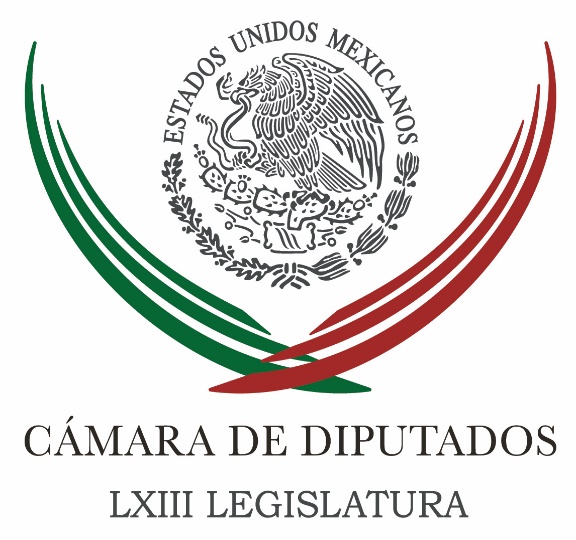 Carpeta InformativaTercer CorteResumen: Ley de Seguridad Interior evitará violaciones a derechos humanos: Ramírez MarínPRI avasalló en San Lázaro para aprobar ley de seguridad: PANDiputados aprueban eliminar el pase automático de Procurador a FiscalDiputados aprueban reformas a la Ley General de Educación Piden fortalecer resiliencia de los municipios ante fenómenos naturalesDiputados encienden su árbol de Navidad; ‘nos da esperanza’, dicenSenado aprueba Ley para regular las Instituciones de Tecnología FinancieraInfonavit pagará dividendo a derechohabientes por primera vez en su historia: EPNOcurrencia peligrosa, propuesta de amnistía de AMLO: Osorio ChongAMLO ya no es un contendiente serio: Enrique OchoaPAN a la Presidencia, PRD a la CDMX, propone Movimiento Ciudadano al FrenteOrdenaron a secretarios de Semar y Sedena declarar en mi contra: AMLOPRI capitalino destapa a Adrián Rubalcava como aspirante a la Jefatura de Gobierno05 de diciembre de 2017TEMA(S): Trabajo LegislativoFECHA: 5/12/17HORA: 17:20NOTICIERO: 24 Horas.mxEMISIÓN: Tercer CorteESTACIÓN: Online GRUPO: 24 Horas0Ley de Seguridad Interior evitará violaciones a derechos humanos: Ramírez MarínEl Presidente de la Cámara de Diputados dijo que el Gobierno acatará cualquier decisión que tome la Suprema Corte en caso de que ONG interpongan recursosNotimex.- El presidente de la Cámara de Diputados, Jorge Carlos Ramírez Marín, afirmó que la Ley de Seguridad Interior evita la violación de los derechos humanos por parte de las Fuerzas Armadas, y llamó a que los opositores dejen atrás sus intereses y posturas electorales en ese tema.“Tenemos la convicción de que la ley que hicimos pone los límites que necesitamos, evita la comisión de infracciones en materia de derechos humanos, le pone normas al Ejército que hoy no tienen y, sobre todo, evita situaciones que hoy se podrían presentar, entre ellas, violaciones a los derechos humanos”, señaló.Sobre la postura que tienen organizaciones defensoras de derechos humanos nacionales e internacionales respecto a la Ley de Seguridad Interior y su petición al Senado para no avalarla, el diputado presidente afirmó que se respetan y valoran sus opiniones.“Hubo espacios donde las expresaron durante más de año y medio que se tuvo a disposición esta ley y, sin lugar a dudas, muchas de sus recomendaciones estarán tomadas en cuenta. Nosotros apreciamos la intención y la opinión de la Organización de Naciones Unidas, sobre todo, en materia derechos humanos”, apuntó.Ramírez Marín subrayó que si las organizaciones de derechos humanos quieren interponer algún recurso ante la Suprema Corte de Justicia de la Nación (SCJN), “están en su derecho, nosotros esperaremos y acataremos las disposiciones de la Corte. Esta es una ley que tuvo más de año y medio de estudio, y creemos que es una ley que sirve”.En este sentido, también llamó a los políticos opositores a la Ley de Seguridad Interior a dejar atrás sus intereses y posturas electorales en este tema, ya que plantean escenarios irreales sobre su eventual ejecución.“La población se pone nerviosa con los escenarios irreales que plantea esta oposición irresponsable que solamente está prefigurando cosas que no se pueden dar”, aseveró Ramírez Marín.Aseguró que con la eventual ratificación de esa ley en el Senado, será hora de que estados y municipios empiecen a trabajar en tener policías profesionales y calificadas, que no estén al mando del crimen organizado ni en negociaciones con éste.Refirió que en el actual periodo ordinario de sesiones, que culmina el 15 de diciembre, es complicado que haya una definición sobre el modelo de Mando Único Policial de los estados, aunque lo deseable es que la hubiera.“El modelo de mando policial no es necesario, no indispensable para que la Ley de Seguridad Interior se pueda ejercer, ya que el objetivo de ésta es regular a las Fuerza Armadas”, precisó.   Jam/mTEMA(S): Trabajo LegislativoFECHA: 05/12/17HORA: 16:04NOTICIERO: La Jornada.comEMISIÓN: Tercer CorteESTACION: Online:GRUPO: La Jornada.com0PRI avasalló en San Lázaro para aprobar ley de seguridad: PANEnrique Méndez y Roberto Garduño, reporteros: Para enfrentar los argumentos y reclamos de la ONU y la CNDH por el respaldo a la Ley de Seguridad Interior, el Partido Acción Nacional justificó su anuencia a la legislación que regulará la permanencia de las fuerzas armadas en las calles para enfrentar la violencia generada por el crimen organizado.Marco Cortés sostuvo que el PAN en la Cámara de Diputados se vio avasallado por la mayoría encabezada por el PRI durante la sesión aprobatoria de la citada ley:“Lamentablemente el PRI con su mayoría mató el mando mixto policial votando en contra de la minuta que los senadores priístas habían votado a favor, y por su puesto lo que hicimos en nuestra bancada es dejar el voto libre – el voto de consciencia – en donde la mayoría de la bancada estuvo (sic) en abstención”.La postura del PAN el día de la votación fue ambigua, pues de negar a respaldar la Ley de Seguridad Interior, pasó a impulsarla en el pleno votando a favor o en abstención. Esa actitud de derivó de la presión ejercida por los gobernadores panistas de nueve estados en el país, que reclamaron a los legisladores apoyo para la ley porque ninguna fuerza policial es capaz de enfrentar a la delincuencia organizada, a excepción de las fuerzas armadas.Marco Cortés, quien en múltiples declaraciones rechazó la ley en cuestión, optó por abstenerse el día de la votación, derrotado por los gobernadores panistas.-Diputado, a pesar de lo que usted dice, sus compañeros panistas votaron a favor – se le insistió.-Estoy de acuerdo con ello, por eso dejamos el voto libre y la mayoría de nuestra bancada estuvo (sic) en abstención porque no era así. Nosotros queríamos que hubiera un mando mixto.-¿Pero usted dijo que lo iban a rechazar?-Se lo digo con absoluta claridad: nosotros dijimos que no podíamos acompañar la minuta, la Ley de Seguridad Interior si no se votaba en conjunto con la minuta del mando mixto. Y por supuesto que la bancada de Acción Nacional no la acompañó.Ante la evidencia del respaldo panista a la ley, los reporteros insistieron a Marco Cortés:-Diputado, él calla otorga.-“Se lo digo con absoluta claridad. Por supuesto que no. No acompañó la bancada de Acción Nacional la minuta de seguridad interior, sin embargo tuvimos voto libre. La gran mayoría de la bancada estuvo en abstención, porque no es una legislación integral, completa, incluyente que resuelva el problema de la seguridad.En tanto la mesa directiva de la Cámara de Diputados recibió, proveniente de la Comisión Nacional de Derechos Humanos (CNDH) un pronunciamiento donde se advierte que “el Estado Mexicano debe considerar a la prisión preventiva como una medida cautelar excepcional y reconocer a las personas a quienes se aplica la presunción de inocencia, atendiendo los preceptos establecidos en la constitución y en las Reglas Mandela”. dlp/mTEMA(S): Trabajo LegislativoFECHA: 05/12/2017HORA: 15:04NOTICIERO: Noticieros TelevisaEMISIÓN: Tercer CorteESTACION: OnlineGRUPO: Televisa0Diputados aprueban eliminar el pase automático de Procurador a FiscalEl pleno de la Cámara de Diputados avaló por unanimidad y con mayoría calificada con 360 votos a favor y cero en contra eliminar el pase automático del procurador general de la República a fiscal general.Los legisladores dieron luz verde el dictamen que modifica el artículo Decimosexto Transitorio del Decreto por el que se reforman, adicionan y derogan diversas disposiciones de la Constitución Política de los Estados Unidos Mexicanos, en materia política-electoral publicado en el Diario de la Federación el 10 de febrero 2014, que se turnó al Senado para sus efectos constitucionales.Al fundamentar el dictamen, el presidente de la Comisión de Puntos Constitucionales, Guadalupe Acosta Naranjo, explicó que éste busca evitar el pase automático del procurador a fiscal general. Duración 0’00’’, nbsg/m. TEMA(S): Trabajo Legislativo FECHA: 05/12/17HORA: 15:52NOTICIERO: Notimex / 20minutos EMISIÓN: Tercer Corte  ESTACION: Online GRUPO: Notimex 0Diputados aprueban reformas a la Ley General de Educación La Cámara de Diputados aprobó un dictamen que reforma la Ley General de Educación, para considerar como parte de la educación especial la enseñanza para personas con aptitudes sobresalientes, es decir, con altas capacidades intelectuales, creativas, socio afectivas, artísticas y psicomotrices. El documento, que surgió de una iniciativa que la diputada Juana Aurora Cavazos Cavazos, del Partido Revolucionario Institucional (PRI), presentó el pasado 24 de octubre, fue avalado por unanimidad con 364 votos a favor, y se turnó al Senado para su análisis. La Comisión de Educación Pública y Servicios Educativos, que elaboró el dictamen, señaló la necesidad de legislar en la materia e impulsar la protección de los niños sobresalientes a lo largo de la educación básica, para evitar o reducir la migración intelectual, también conocida como “fuga de cerebros”. La fracción IV Bis del artículo 33 de la Ley General de Educación precisa que se fortalecerán la educación especial y la educación inicial, incluyendo a las personas con discapacidad. Con la modificación que se aprobó este martes se incluye a las personas “con aptitudes sobresalientes, entendidas como: altas capacidades intelectuales, creativas, socio afectivas, artísticas y psicomotrices dentro del campo del quehacer humano: científico-tecnológico y humanístico-social”. La fracción XVI de ese mismo artículo se refiere a las escuelas de tiempo completo y se le adiciona que el tiempo disponible también se debe aprovechar “para la atención de estudiantes con aptitudes sobresalientes”. Se adiciona un párrafo sexto al artículo 41 para establecer que “cuando las instituciones de educación básica, media superior y superior detecten casos de estudiantes con aptitudes sobresalientes, deberán informar a las autoridades educativas responsables, con el fin de que sean atendidos”. La Secretaría de Educación Pública (SEP) y las entidades federativas darán cumplimiento a este decreto con cargo a sus respectivos presupuestos. Asimismo, la SEP tendrá un plazo de 90 días hábiles para realizar las adecuaciones necesarias a sus disposiciones reglamentarias y lineamientos que así competan, para la atención de la presente reforma. /gh/mTEMA(S): Trabajo Legislativo FECHA: 05/12/17HORA: 14:25NOTICIERO: Notimex / 20minutos EMISIÓN: Tercer Corte  ESTACION: Online GRUPO: Notimex 0Piden fortalecer resiliencia de los municipios ante fenómenos naturalesEl 56 por ciento de los municipios en México tienen alta vulnerabilidad a los fenómenos climáticos y sismos, por lo que es necesario fortalecer las políticas públicas con una estrategia de previsión y resiliencia de las comunidades, expuso la Red de Especialistas de Seguridad Energética. “Un municipio es resiliente cuando todos sus elementos, población, gobierno e instituciones, comprenden los riesgos que enfrentan y diseñan planes para aminorarlos y lograr una rápida recuperación”, explicó Berenice Gil del Ángel, representante de la Red. Luego de presentar a la Cámara de Diputados una propuesta para llevar a cabo reformas en materia ambiental y políticas públicas en favor de la previsión en México, señaló que el problema radica en el ordenamiento urbano y la escasa cultura de prevención. En el evento llevado a cabo en el Palacio Legislativo de San Lázaro, diputados, integrantes de la Red, y académicos de diferentes instituciones universitarias expusieron la necesidad de generar políticas públicas en favor del medio ambiente y previsión. En ese sentido, el diputado Fernando Rubio Quiroz pidió tomar en cuenta la opinión y propuestas de los jóvenes en cuestiones de medio ambiente, pues “ven de manera diferente los problemas, así como las soluciones”. “Observar diferentes caminos es lograr diferentes respuestas, debemos realizar trabajos para una correcta política pública, para hacerla un instrumento fuerte, que permita grandes resultados”, resaltó el también secretario de la Comisión de Medio Ambiente en la Cámara de Diputados. El legislador del PRD, quien organizó el encuentro, subrayó que no se les ha dado oportunidad a los jóvenes de participar en la vida pública del país, más aún en este tema en donde buscan garantizar su derecho constitucional a un ambiente sano. En tanto, el presidente de la Red de Especialistas en Seguridad Energética, Miguel García Reyes, alentó a los jóvenes a participar más en la elaboración de propuestas que puedan ser utilizadas e impulsadas por la Cámara de Diputados. /gh/mTEMA(S): Trabajo LegislativoFECHA: 5/12/17HORA: 18:50NOTICIERO: Excelsior.comEMISIÓN: Tercer CorteESTACIÓN: Online GRUPO: Excélsior0Diputados encienden su árbol de Navidad; ‘nos da esperanza’, dicenMarko Cortés, coordinador de los diputados del PAN, destacó que ‘sólo juntos, como una gran familia, podremos salir adelante’ANDREA MERAZ.- CIUDAD DE MÉXICO. La Cámara de Diputados mostró su lado navideño y encendió su primer árbol de Navidad.En un mensaje, el coordinador de los diputados de Acción Nacional, Marko Cortés, refirió que la puesta del árbol navideño significa una esperanza en medio de las dificultades.Aquí, en esta Cámara de Diputados representa la pluralidad. También el momento del reencuentro, el reconocernos diferentes y saber que somos necesarios; reconocer con visiones muy distintas en algunos temas, pero también nuestras grandes coincidencias y el amor a México; es por eso que el árbol nos debe de reencontrar”, comentó.El panista, acompañado de diputados de otros grupos políticos, sostuvo que “juntos, pero solo juntos, como una gran familia mexicana, podremos salir adelante”.Por ello es importante el árbol de la Navidad, porque nos da esperanza, nos da luz, más allá de la creencia religiosa de cada quien, es una tradición mexicana”, agregó.Tras el encendido del árbol navideño la orquesta Esperanza Azteca ofreció un concierto a los más de trescientos asistentes.Marko Cortés manifestó su interés por que en la próxima legislatura se continúe con la puesta del árbol y así, sentar una tradición.   Jam/mTEMA(S): Trabajo LegislativoFECHA: 05/12/17HORA: 15:55NOTICIERO: Noticias MVSEMISIÓN: Tercer CorteESTACION: Online:GRUPO: Noticias MVS0Senado aprueba Ley para regular las Instituciones de Tecnología FinancieraÓscar Palacios Castañeda, reportero: El Senado de la República aprobó la Ley para regular las Instituciones de Tecnología Financiera (Ley Fintech), con la cual se busca mitigar los riesgos y mejorar las condiciones de competencia de los servicios financieros virtuales.Con 102 votos a favor, los senadores dieron luz verde al proyecto presentado por el Ejecutivo Federal, a fin de establecer un marco regulatorio para las plataformas de Internet donde se realizan transacciones electrónicas.En este sentido, la ley reconoce el manejo de activos virtuales o criptomonedas, el financiamiento colectivo, así como la generación de pagos electrónicos. dlp/mTEMA(S): Información GeneralFECHA: 05/12/17HORA: 14:47NOTICIERO: La Crónica.comEMISIÓN: Tercer CorteESTACION: Online:GRUPO: La Crónica.com0Infonavit pagará dividendo a derechohabientes por primera vez en su historia: EPNNotimex: Por primera vez en su historia el Infonavit está en condiciones de otorgar un dividendo a los 48 millones de derechohabientes con saldo en la subcuenta de vivienda, que asciende a un total de 16 mil 300 millones de pesos, anunció el presidente Enrique Peña Nieto. "Todo esto es posible gracias a la solidez financiera del Infonavit y de hecho, podemos afirmar que el instituto está más fuerte que nunca", sostuvo en el marco de la 115 Asamblea General Ordinaria del Infonavit.Aseveró que ésta es una prueba de cómo con responsabilidad y eficiencia, las instituciones están dando buenas cuentas, que es el caso de infonavit, el IMSS, Pemex y la CFE, que ahora tienen mejores finanzas y mayores perspectivas de desarrollo.Destacó que en lo que va de esta administración, el Infonavit ha otorgado cerca de 2.8 millones de créditos y al final de 2018 se estima llegar a 3.3 millones de financiamientos. Así en esta administración se habrán otorgado uno de cada tres créditos en la historia del instituto. dlp/mTEMA(S): Información GeneralFECHA: 05/12/2017HORA: 15:00NOTICIERO: Noticias MVSEMISIÓN: Tercer CorteESTACION: OnlineGRUPO: MVS Comunicaciones0Ocurrencia peligrosa, propuesta de amnistía de AMLO: Osorio ChongEl secretario de Gobernación, Miguel Ángel Osorio Chong, calificó como “una ocurrencia muy peligrosa” la propuesta de amnistía para los líderes de las organizaciones criminales de la que habló el líder de Morena, Andrés Manuel López Obrador, no solo porque lastima a las víctimas, “sino porque convierte al Estado mexicano en un Estado cómplice, en un Estado criminal”.Durante una entrevista ofrecida en Puebla, donde realizó una gira de trabajo, dijo que ante esta propuesta “ninguna paz será posible sin justicia” y dijo que “es inaudito que después de tanto trabajo y esfuerzo, venga alguien a ofrecer perdón a asesinos, secuestradores y extorsionadores”.Osorio Chong apuntó que debería preguntar a las familias de las miles de personas a las que estos delincuentes les han arrebatado la vida, qué opinan de su idea, “los militares, los marinos, los policías federales que incluso han perdido la vida en el cumplimiento de su deber. Los que siguen todos los días enfrentando a los criminales, poniendo en riesgo su integridad. ¿Qué pensarán todos ellos de una amnistía?”.Finalmente señaló que a un tema tan importante como la seguridad, se le debe hacer frente con argumentos, “La seguridad es un tema de Estado de derecho, no de voluntarismos ni de fórmulas mágicas”. Duración 0’00’’, nbsg/m. TEMA(S): Partidos PolíticosFECHA: 05/12/17HORA: NOTICIERO: Noticias MVSEMISIÓN: Tercer CorteESTACION: Online:GRUPO: Noticias MVS0AMLO ya no es un contendiente serio: Enrique OchoaNora Bucio, reportera: Andrés Manuel López Obrador está en “estado de pánico” y de ahí derivan sus declaraciones de propuesta de amnistía a miembros de la delincuencia organizada, ello como resultado de la precandidatura de José Antonio Meade y a su caída en las encuestas, aseguró el presidente nacional del Partido Revolucionario Institucional (PRI), Enrique Ochoa Reza.“Esas ideas de López Obrador están para atar. Verdaderamente López Obrador entró en un estado de pánico. A partir de la precandidatura de Pepe Meade y de la caída de López Obrador en las encuestas, López Obrador está de disparate en disparate. Claramente ya no lo vemos como un contendiente serio” aseguró en entrevista al término del informe del gobernador de Tlaxcala, Marco Antonio Mena Rodríguez.Al asegurar que no puede considerarse seriamente la propuesta de AMLO, señaló que todas las encuestas recientes marcan que Meade tiene el respaldo de las clases media y popular del país y por ello se ha podido determinar que su precandidatura ha sido bien recibida por la sociedad, por ello no considera como un contendiente a López Obrador.Respecto al Frente Ciudadano por México, el presidente del PRI aseguró que este se ha desmoronado y es muy poco competitivo, por lo que terminará disputando el cuarto lugar con más candidaturas ciudadanas. dlp/mTEMA(S): Información GeneralFECHA: 05/12/2017HORA: 14:53NOTICIERO: Noticieros TelevisaEMISIÓN: Tercer CorteESTACION: OnlineGRUPO: Televisa0PAN a la Presidencia, PRD a la CDMX, propone Movimiento Ciudadano al FrenteEl partido Movimiento Ciudadano (MC) propondrá que la candidatura presidencial del Frente Ciudadano por México sea para el Partido Acción Nacional y para la Jefatura de Gobierno de la Ciudad de México sea para el PRD.El anuncio fue hecho esta tarde durante la sesión del partido, realizada en la Ciudad de México.Dante Delgado, coordinador de Movimiento Ciudadano, señaló que la propuesta está basada en el número de gubernaturas que tiene el Partido Acción Nacional y en la presencia histórica del PRD en la capital del país.Informó que esta propuesta será presentada al Frente Ciudadano por México (conformado por el PAN, PRD y Movimiento Ciudadano) y espera una respuesta en 72 horas.Dante Delgado refirió que las decisiones en el Frente Ciudadano por México han sido tomadas de manera muy lenta, por lo que en los próximos días fijarán una postura. Duración 0’00’’, nbsg/m. TEMA(S): Partidos PolíticosFECHA: 5/12/17HORA: 16:36NOTICIERO: Excelsior.comEMISIÓN: Tercer CorteESTACIÓN: Online GRUPO: Excélsior0Ordenaron a secretarios de Semar y Sedena declarar en mi contra: AMLOEl líder de Morena advirtió que 'no creo sea correcto el pensar resolver un problema como el de la inseguridad y la violencia con la consigna del ojo por ojo y diente por diente'ISABEL GONZÁLEZ.- OAXACA. Desde Oaxaca, Andrés Manuel López Obrador dio respuesta al rechazo del Ejército y la Marina de analizar una posible amnistía a los integrantes del crimen organizado como una, de varias estrategias, para serenar a México y alejarlo del ranking mundial que lo posiciona como el segundo país más violento del planeta.Al arrancar una gira de cuatro días por territorio oaxaqueño, el aspirante presidencial confesó no ser partidario de la política “del ojo por ojo y diente por diente”; ello, en clara alusión a las acciones llevadas a cabo durante los dos últimos sexenios para enfrentar la sangre y la violencia desatada por las organizaciones criminales.En seguida, dio respuesta directa a lo dicho sobre este tema por parte de los secretarios de Marina, el almirante Vidal Soberón y de la Defensa Nacional, Salvador Cienfuegos.Difiero de lo que ayer declararon en mi contra el secretario de la Defensa y el secretario de Marina; sé que les ordenaron lanzarse en contra nuestra, pero siempre digo lo que pienso y no creo, general Cienfuegos, señor almirante de la Secretaría de Marina, que sea correcto el pensar resolver un problema como el de la inseguridad y la violencia con la consigna del ojo por ojo y diente por diente”, sostuvo.Ante militantes de Morena en Matías Romero, López Obrador recordó que la política se inventó para evitar la guerra, en tanto que la paz y la tranquilidad son frutos de la justicia.El ojo por ojo y diente por diente nos dejaría ciegos, o tuertos, o chimuelos y no resolvería nada; aunque a ustedes no les parezca, el próximo comandante de las fuerzas armadas del país nunca va a dar la orden de reprimir al pueblo de México”, declaró entre aplausos de los asistentes.La creación de una Guardia Nacional donde se coordinen todas las agrupaciones civiles y militares a las órdenes de un Mando Único representado en el jefe del ejecutivo federal y comandante supremo de las fuerzas armadas, también fueron aspectos detallados por el dirigente de Morena durante su paso por los municipios de Matías Romero y Juchitán de Zaragoza.Del mismo modo, recalcó que, de ganar la Presidencia de la República en el 2018, el gabinete de seguridad sesionará todos los días a las seis de la mañana en Palacio Nacional para tomar las acciones necesarias que den tranquilidad y seguridad a los ciudadanos de todo el país.   Jam/mTEMA(S): Partidos PolíticosFECHA: 05/12/17HORA: 16:19NOTICIERO: 24 HORASEMISIÓN: Tercer CorteESTACION: Online:GRUPO: 24 HORAS0PRI capitalino destapa a Adrián Rubalcava como aspirante a la Jefatura de GobiernoRedacción: La bancada del Partido Revolucionario Institucional (PRI), en la Asamblea Legislativa reveló a Adrián Rubalcava como aspirante a la candidatura del partido por la Jefatura de Gobierno.El coordinador de los diputados priistas, Israel Betanzos, indicó que el ex delegado en Cuajimalpa fue uno de los legisladores más votados por los capitalinos.“Es el diputado Adrián Rubalcava, quien tiene el perfil, tiene las condiciones y conoce la problemática de la sociedad; no basta conocer que le aqueja a los ciudadanos sino estar cerca de los ciudadanos, en ese sentido nosotros vemos que cubre todo el perfil el diputado Adrián Rubalcava”.Indicó que la dirigencia capitalina del PRI no les ha comentado nada y se tendrá que abrir una convocatoria para que todos los aspirantes puedan competir. dlp/m